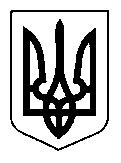 УКРАЇНАЩАСЛИВЦЕВСЬКА  СІЛЬСЬКА  РАДАГЕНІЧЕСЬКОГО  РАЙОНУ  ХЕРСОНСЬКОЇ ОБЛАСТІРІШЕННЯХСVІІ  СЕСІЇ   VІІ   СКЛИКАННЯвід   30.07.2019р._ № _1743_Про внесення  змін  до  рішення LXXXII   сесії Щасливцевської сільської ради VІІ скликання  від 22 грудня 2018 року № 1393« Про  сільський  бюджет  на 2019 рік».    		Відповідно до статей  22,23,72, 78, 85, 91 та статті 101 Бюджетного кодексу України (зі змінами), керуючись статтею 26 Закону України « Про місцеве самоврядування в Україні»,  сільська рада        ВИРІШИЛА:1.Внести  зміни   до  рішення  LXXXII   сесії Щасливцевської сільської ради VІІ скликання  від 22 грудня 2018 року № 1393« Про  сільський  бюджет   на   2019 рік», а саме:1.1. Затвердити перерозподіл видатків спеціального фонду (бюджету  розвитку)  в межах річних бюджетних призначень,  згідно  з  додатком 1  до  цього  рішення.1.2. Внести зміни до додатку № 5 до рішення  LXXXII сесії Щасливцевської сільської ради VІІ скликання від 22 грудня 2018 року № 1393 «Про сільський  бюджет  на 2019 рік»  переліком  об’єктів,  видатки  на які у 2019 році будуть проводитися за рахунок коштів спеціального фонду (бюджету розвитку) сільського бюджету, згідно з додатком 2 до цього рішення.1.3. Внести зміни до додатку № 6 до рішення  LXXXII сесії Щасливцевської сільської ради VІІ скликання  від 22 грудня 2018 року № 1393 « Про  сільський  бюджет  на 2019 рік» переліком місцевих (регіональних) програм, які фінансуватимуться за рахунок коштів Щасливцевського сільського бюджету, згідно з додатком 3 до цього рішення.2. Головному  бухгалтеру сільської  ради  Слойковій Н. М. внести   відповідні  зміни  до  бюджетних призначень  сільського   бюджету  на 2019 рік.3. Контроль за виконанням покласти на постійну депутатську  комісію з  питань  бюджету, управління комунальною власністю.         Сільський голова                                                           В.ПЛОХУШКО